PENGARUH LINGKUNGAN KERJA DAN DISIPLIN KERJA TERHADAP KINERJA SALES PADA PT DAHLIA DEWANTARA CABANG TEGALOleh :Nama : Paula Agustina BNIM : 29150395SkripsiDiajukan sebagai salah satu syaratUntuk memperoleh gelar Sarjana ManajemenProgram Studi ManajemenKonsentrasi Sumber Daya Manusia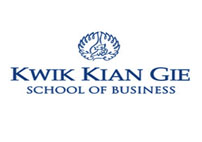 INSTITUT BISNIS dan INFORMATIKA KWIK KIAN GIE JAKARTAOktober 2019